ピツニーボウズジャパン株式会社　　　　　　　　　　　　　　　　　　　　　　　　　　　　　　　　レートプロジェクト　チーム　行き　　　　　　　　　　　　　　　　　　　　　　　　　　　　　ＦＡＸ： ０３－３２８０－８９０１※太枠内にご記入をお願いいたします。　　　　　　　　　　　　　　　　　　　　　　　　　　　ご注文日：　　　　年　　　　月　　　　日販売価格　　１台　一律　20,000円（税別）※ご注文いただくPBから始まる“7桁の機械番号”、下記に必ずご記入下さい。ご注文の機械番号をご記入いただかない場合、または正確にご記入いただいていない場合、確認作業に時間を要するため、ダウンロードまでに、お時間がかかります。ご了承いただきますようお願いいたします。ご注文合計台数　　　　　台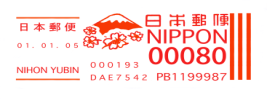 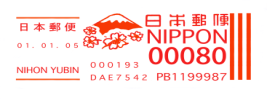 会社名ご住所TELFAX部署名ご担当者ご請求書の宛名が、ご記入いただいた、会社名と異なる場合にご記入下さい。・ご請求記載会社名：納品書の宛名が、ご記入いただいた、会社名と異なる場合にご記入下さい。・納品書記載会社名：お見積の宛名が、ご記入いただいた、会社名と異なる場合にご記入下さい。・見積書記載会社名：ご請求書の宛名が、ご記入いただいた、会社名と異なる場合にご記入下さい。・ご請求記載会社名：納品書の宛名が、ご記入いただいた、会社名と異なる場合にご記入下さい。・納品書記載会社名：お見積の宛名が、ご記入いただいた、会社名と異なる場合にご記入下さい。・見積書記載会社名：ご請求書の宛名が、ご記入いただいた、会社名と異なる場合にご記入下さい。・ご請求記載会社名：納品書の宛名が、ご記入いただいた、会社名と異なる場合にご記入下さい。・納品書記載会社名：お見積の宛名が、ご記入いただいた、会社名と異なる場合にご記入下さい。・見積書記載会社名：ご請求書の宛名が、ご記入いただいた、会社名と異なる場合にご記入下さい。・ご請求記載会社名：納品書の宛名が、ご記入いただいた、会社名と異なる場合にご記入下さい。・納品書記載会社名：お見積の宛名が、ご記入いただいた、会社名と異なる場合にご記入下さい。・見積書記載会社名：※お支払方法：請求書到着後、翌々月末日までに銀行振り込みにてお支払いください（振込手数料はご負担ください）。※お支払方法：請求書到着後、翌々月末日までに銀行振り込みにてお支払いください（振込手数料はご負担ください）。※お支払方法：請求書到着後、翌々月末日までに銀行振り込みにてお支払いください（振込手数料はご負担ください）。※お支払方法：請求書到着後、翌々月末日までに銀行振り込みにてお支払いください（振込手数料はご負担ください）。送付内容は、請求書と納品書が同封されます。請求書、納品書以外に書類が必要な場合は､チェックしてください。　□指定伝票あり　【お客様の指定伝票を、お送りください。】□見積書□代表者印□お客様が指定する注文番号　　　　　　　　　　　　　　　　　　　　　　　　　　□その他のご要望：　送付内容は、請求書と納品書が同封されます。請求書、納品書以外に書類が必要な場合は､チェックしてください。　□指定伝票あり　【お客様の指定伝票を、お送りください。】□見積書□代表者印□お客様が指定する注文番号　　　　　　　　　　　　　　　　　　　　　　　　　　□その他のご要望：　送付内容は、請求書と納品書が同封されます。請求書、納品書以外に書類が必要な場合は､チェックしてください。　□指定伝票あり　【お客様の指定伝票を、お送りください。】□見積書□代表者印□お客様が指定する注文番号　　　　　　　　　　　　　　　　　　　　　　　　　　□その他のご要望：　送付内容は、請求書と納品書が同封されます。請求書、納品書以外に書類が必要な場合は､チェックしてください。　□指定伝票あり　【お客様の指定伝票を、お送りください。】□見積書□代表者印□お客様が指定する注文番号　　　　　　　　　　　　　　　　　　　　　　　　　　□その他のご要望：　機械番号　※7桁の機械番号機械番号　※7桁の機械番号機械番号　※7桁の機械番号